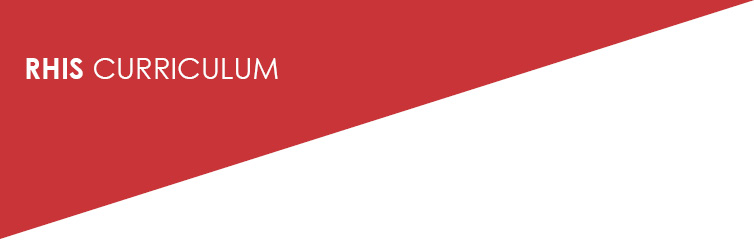 Framework for Linking Data with Action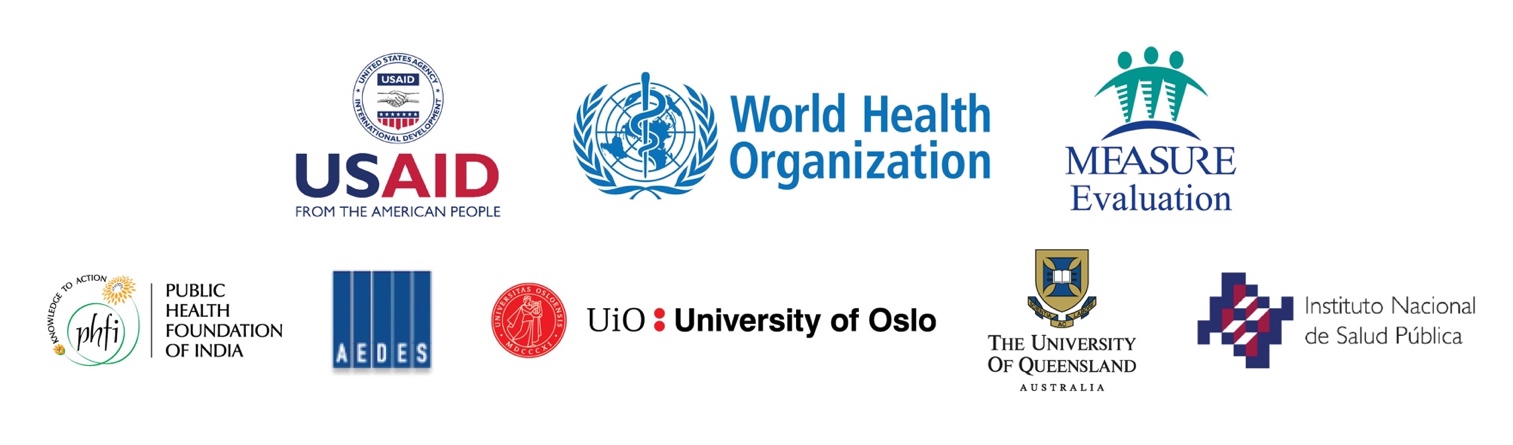 Health area:Health goal:Priority question of interest:Health area:Health goal:Priority question of interest:Health area:Health goal:Priority question of interest:Health area:Health goal:Priority question of interest:Health area:Health goal:Priority question of interest:Health area:Health goal:Priority question of interest:Information needsdata sourceIndicator(s) calculationTimeline for analysis, interpretation, & decision/solutionTarget decision makers (DM) & other stakeholders (OS)Communication channelDecision or action taken based on data